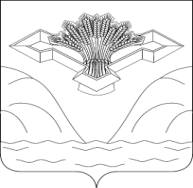 Российская ФедерацияАДМИНИСТРАЦИЯСЕЛЬСКОГО ПОСЕЛЕНИЯ УЗЮКОВОМУНИЦИПАЛЬНОГО РАЙОНА СТАВРОПОЛЬСКИЙСАМАРСКОЙ ОБЛАСТИ(ПРОЕКТ)    ПОСТАНОВЛЕНИЕот 2019 года                                                                                             №О внесении изменений  в постановление администрации сельского поселения Узюково от 17.02.2014 г. №9  «Об утверждении  Положения о контрактном управляющем и возложении функций контрактного управляющего в администрации сельского поселения Узюково муниципального района Ставропольский в новой редакции»	На основании статьи 114 Федерального закона от 5 апреля 2013 года  N 44-ФЗ "О контрактной системе в сфере закупок товаров, работ, услуг для обеспечения государственных и муниципальных нужд",  протеста прокурора Ставропольского района  от 10.12.2018 г. № 07-17-18 в соответствии с Уставом сельского поселения Узюково муниципального района Ставропольский Самарской области, администрация сельского поселения Узюково                                                               ПОСТАНОВЛЯЕТ:1. Внести изменения в постановление администрации сельского поселения Узюково от 17.02.2014 г. № 9  «Об утверждении Положения о контрактном управляющем и возложении функции контрактного управляющего в администрации сельского поселения Узюково муниципального района Ставропольский в новой редакции»:1.1.  Абзац б) подпункта2) пункта 8 Положения изложить в следующей редакции: 	«б) уточняет в рамках обоснования закупки начальную (максимальную) цену контракта и ее обоснование в извещениях об осуществлении закупок, приглашениях принять участие в определении поставщиков (подрядчиков, исполнителей) закрытыми способами, документации о закупке;».1.2. Абзац в) подпункта 2) пункта 8 Положения изложить в следующей редакции:«в) уточняет в рамках обоснования закупки начальную (максимальную) цену контракта, заключаемого с единственным поставщиком (подрядчиком, исполнителем);».1.3.  Абзац ж) подпункта 2) пункта 8 Положения изложить в следующей редакции:«ж) осуществляет организационно-техническое обеспечение деятельности комиссий по осуществлению закупок, в том числе обеспечивает проверку:соответствия требованиям, установленным в соответствии с законодательством Российской Федерации к лицам, осуществляющим поставку товара, выполнение работы, оказание услуги, являющихся объектом закупки;правомочности участника закупки заключать контракт;не проведения ликвидации участника закупки - юридического лица и отсутствия решения арбитражного суда о признании участника закупки - юридического лица или индивидуального предпринимателя несостоятельным (банкротом) и об открытии конкурсного производства;не приостановления деятельности участника закупки в порядке, установленном Кодексом Российской Федерации об административных правонарушениях, на дату подачи заявки на участие в закупке;отсутствия у участника закупки недоимки по налогам, сборам, задолженности по иным обязательным платежам в бюджеты бюджетной системы Российской Федерации;          отсутствие в реестре недобросовестных поставщиков (подрядчиков, исполнителей) информации об участнике закупки – юридическом лице, в том числе информации об учредителях, о членах коллегиального исполнительного органа, лице, исполняющем функции единоличного исполнительного органа участника закупки, если указанное требование установлено в документации о закупке;отсутствия у участника закупки - физического лица либо у руководителя, членов коллегиального исполнительного органа или главного бухгалтера юридического лица - участника закупки судимости за преступления в сфере экономики;обладания участником закупки исключительными правами на результаты интеллектуальной деятельности;соответствия дополнительным требованиям, устанавливаемым в соответствии с частью 2 статьи 31 Федерального закона;»1.4. Абзац х) подпункта 2) пункта 8 Положения изложить в следующей редакции:«х) обеспечивает направление необходимых документов для заключения контракта с единственным поставщиком (подрядчиком, исполнителем) по результатам несостоявшихся процедур определения поставщика в установленных Федеральным законом случаях в соответствующие органы, определенные пунктами 24 и 25 части 1 статьи 93 Федерального закона;».1.5. Абзац ж) подпункта 3) пункта 8 Положения изложить в следующей редакции:«ж) размещает в единой информационной системе или до ввода в эксплуатацию указанной системы на официальном сайте Российской Федерации в информационно-телекоммуникационной сети «Интернет» для размещения информации о размещении заказов на поставки товаров, выполнение работ, оказание услуг отчет, содержащий информацию об исполнении контракта, о соблюдении промежуточных и окончательных сроков исполнения контрактов, о ненадлежащем исполнении контракта (с указанием допущенных нарушений) или неисполнении контракта и о санкциях, которые применены в связи с нарушением условий контракта или его неисполнением, об изменении или о расторжении контракта в ходе его исполнения, информацию об изменении контракта или о расторжении контракта, за исключением сведений, составляющих государственную тайну;».1.6. Дополнить подпункт 3) пункта 8 Положения абзацем следующего содержания:«к) контрактный управляющий организует включение в реестр контрактов, заключенных заказчиками, информации о контрактах, заключенных заказчиками.»1.7. Подпункт 4) пункта 9 Положения изложить в следующей редакции:«4) участвуют в рассмотрении дел об обжаловании результатов определения поставщиков (подрядчиков, исполнителей) и осуществляет подготовку материалов для выполнения претензионно-исковой работы;»   1.8. Абзац б) подпункта 1.1.пункта 1 Приложения №2 «Полномочия главы сельского поселения в части осуществления функций контрактного управляющего» изложить в следующей редакции:«б) уточняет в рамках обоснования закупки начальную (максимальную) цены контракта и ее обоснование в извещениях об осуществлении закупок, приглашениях принять участие в определении поставщиков (подрядчиков, исполнителей) закрытыми способами, документации о закупке;»1.9.  Абзац в) подпункта 1.1.пункта 1 Приложения №2 «Полномочия главы сельского поселения в части осуществления функций контрактного управляющего» изложить в следующей редакции: «в) уточняет в рамках обоснования закупки начальную (максимальную) цену контракта, заключаемого с единственным поставщиком (подрядчиком, исполнителем);»1.10. Абзац ж) подпункта 1.2. пункта 1 Приложения № 2 «Полномочия главы сельского поселения в части осуществления функций контрактного управляющего» изложить в следующей редакции:«ж) размещает в единой информационной системе или до ввода в эксплуатацию указанной системы на официальном сайте Российской Федерации в информационно-телекоммуникационной сети «Интернет» для размещения информации о размещении заказов на поставки товаров, выполнение работ, оказании услуг отчет, содержащий информацию об исполнении контракта, о соблюдении промежуточных и окончательных сроков исполнения контракта, о ненадлежащем исполнении контракта (с указанием допущенных нарушений) или о неисполнении контракта и о санкциях, которые применены в связи с нарушением условий контракта или его неисполнением, об изменении или расторжении контракта в ходе его исполнения, информацию об изменении контракта или о расторжении контракта, за исключением сведений, составляющих государственную тайну;»	2.  Контроль за исполнением настоящего постановления возложить на главу сельского поселения Узюково. 3. Настоящее Постановление вступает в силу с момента его подписания.И.о.главы сельского поселения Узюково                                   В.И. Пестрякова